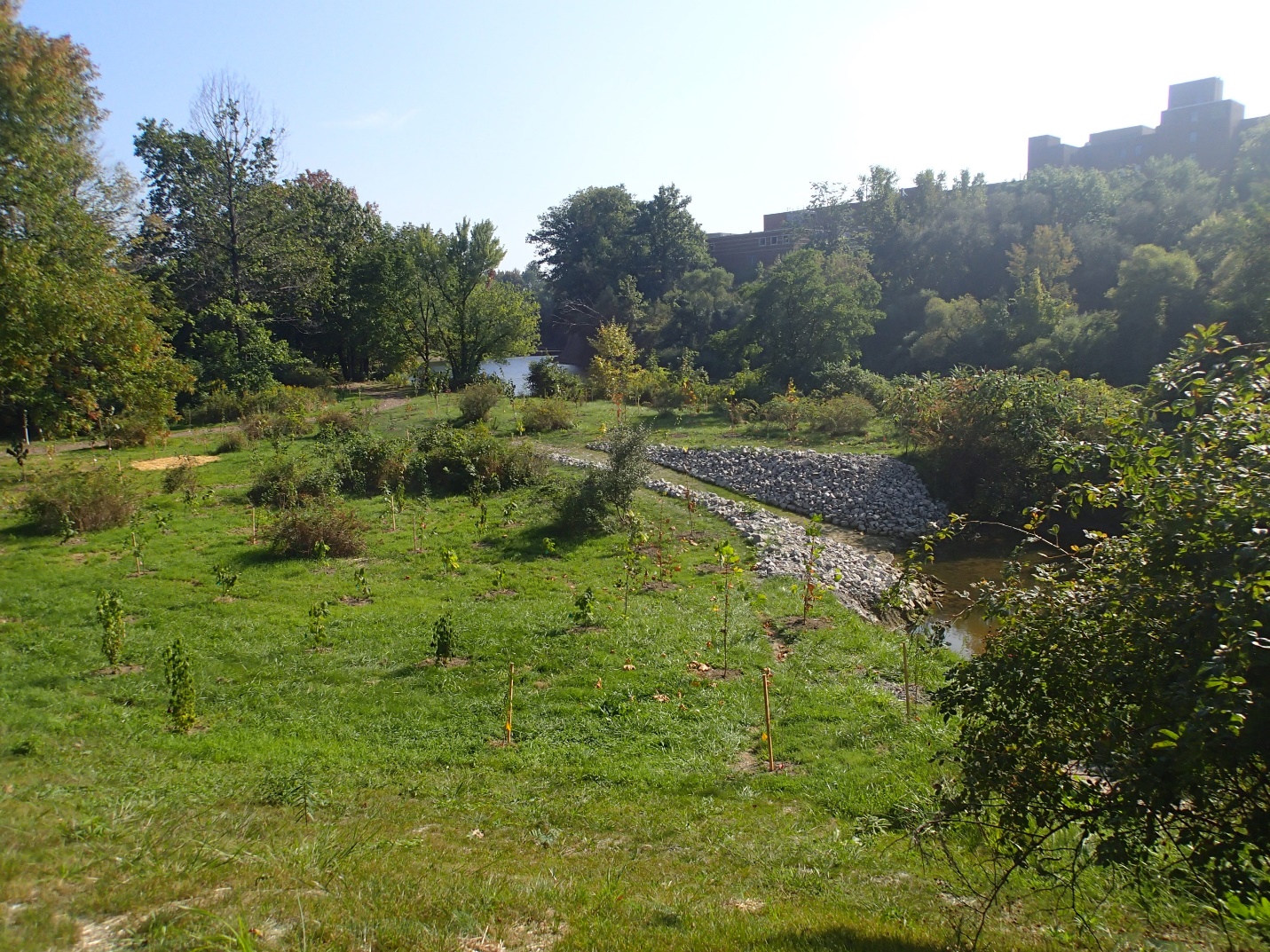 CDM Property/Indian Trails Park Restoration, Ashtabula, OH (FWS)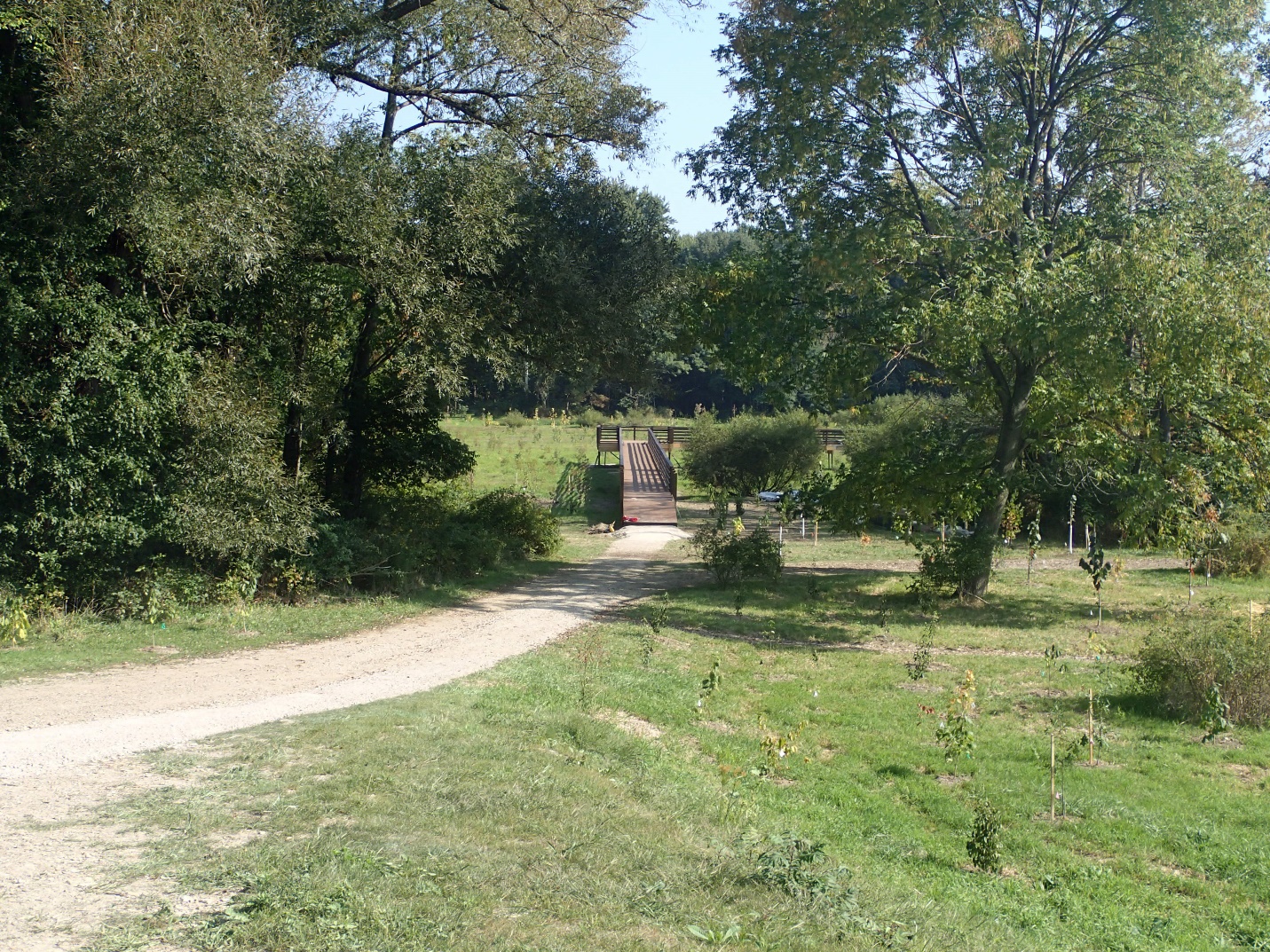 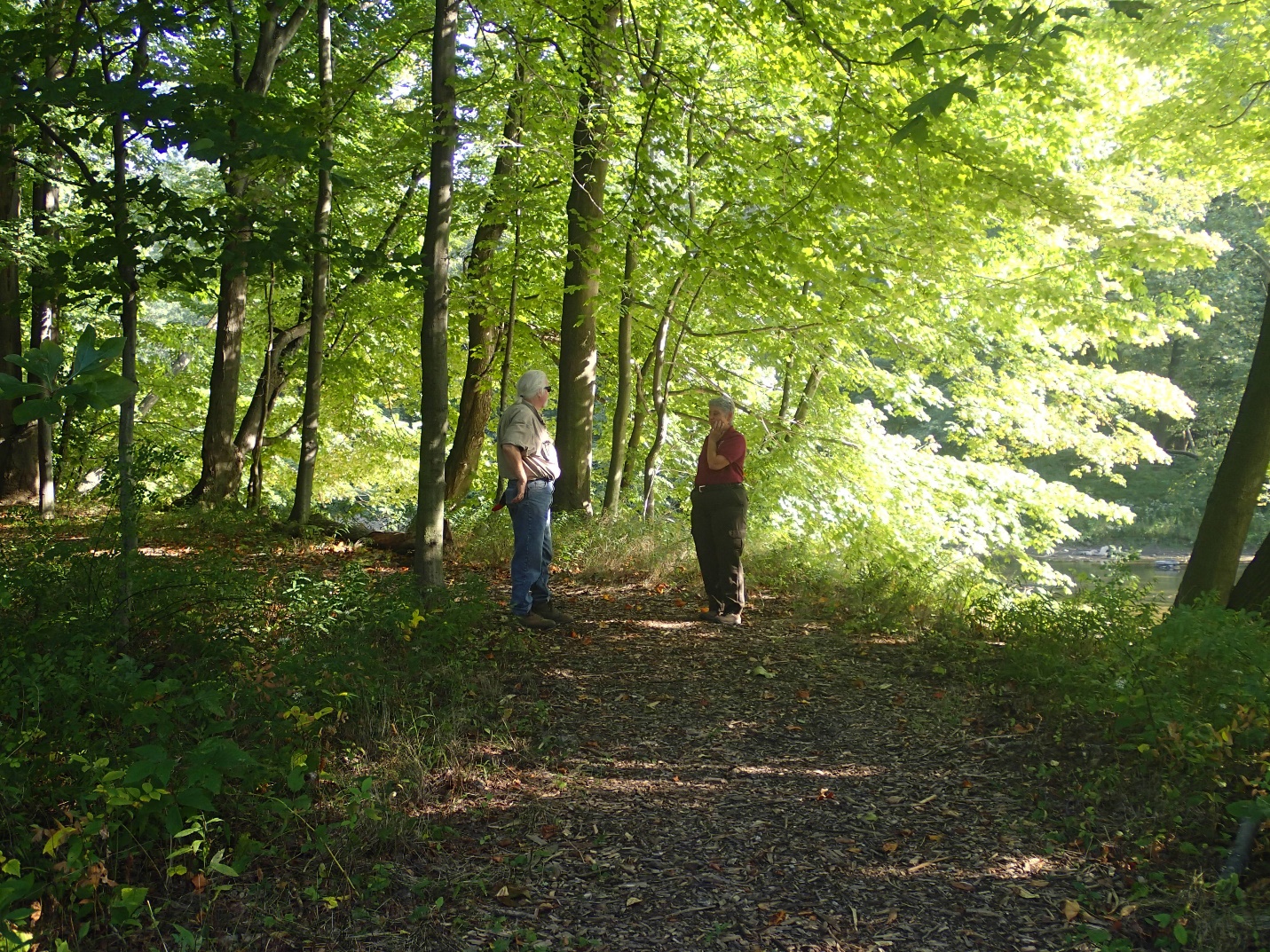 